Консультация учителя-логопедаЗанимательная логопедическая страничка.Уважаемые родители, предлагаем вашему вниманию несколько вариантов заданий для совместной деятельности с детьми, имеющими нарушения речи.Для детей подготовительной группыРазвитие связной речи. Тема «Весна»Родителям рекомендуется:1.  Вспомнить вместе с ребенком  и назвать времена года. Уточнить последовательность смены времен года. Спросить ребенка, знает ли он, какое время года сейчас? Попросить назвать предшествующее весне и последующее за весной время года. Понаблюдать вместе с ребенком за весенними изменениями в природе.2.  Познакомить ребенка с названиями весенних месяцев  (март, апрель, май).3.  Назови приметы зимы и весны. Сравни их между собой по образцу: Зимой солнце тусклое, а весной яркое.4. Упражнение «Подбирай, называй, запоминай»: Назови как можно больше слов-определений; слов-действий.а)  Весна (какая?) — ранняя, теплая, долгожданная. Солнце (какое?) — ....Почки (какие?) — ... . Листья (какие?) — ....б)  Солнце весной (что делает?) — греет, припекает, ласкает, согревает. Листья на деревьях (что делают?) — ....                                                                                                                                                                                          Ручьи (что делают?) — ... .5.  Объясни значение слова «ледоход». Проговори это слово по слогам.6. Упражнение «Скажи наоборот»: Закончи предложения.Зимой снег чистый, а весной — ....                                                                                                                                                                                                                   Зимой солнце тусклое, а весной — ....Зимой дни холодные, а весной — ....        Зимой погода часто пасмурная, а весной — … .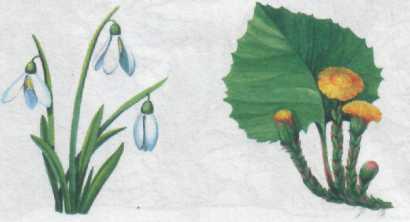 7.  Назови цветы, которые весной появляются первыми. Как, ты думаешь, почему их называют первоцветами?8.  Рассказать ребенку, для кого делают скворечники. Как и из чего их делают?Развитие артикуляционного аппаратаДля того, чтобы не потерять приобретенные навыки в звукопроизношении, предлагаем регулярно выполнять артикуляционную гимнастику:1 упражнение «Заборчик» - зубы сомкнуты, обнажены, губы растянуты в улыбке.2 упражнение «Окошечко» - рот широко открыть, нижние и верхние зубы чуть видны, язык спокойно лежит внизу.3 упражнение «Лопаточка» - рот широко открыт, язык расслабленный лежит на нижней губе.4 упражнение «Чашечка» - рот широко открыт, язык положить на нижнюю губу, поднимаем вверх боковые края и кончик языка.5упражнение «Лошадка» - рот приоткрыт ,верхние и нижние зубы обнажены, цокаем языком.6 упражнение «Грибок» - рот приоткрыт, язык полной пластиной присосать к небу, следить, чтобы подъязычная складка была натянута.Уважаемые родители, поддерживаем приобретенный навык в звукопроизношении по материалам в индивидуальных тетрадях.Для детей старшего дошкольного возрастаРазвитие связной речи. Тема «Цветы»Родителям рекомендуется:1.  Рассмотреть вместе с ребенком картинки. Познакомить его с названиями цветов (ландыш, мать-и-мачеха, астра, одуванчик, колокольчик, ромашка, подснежник, пион, гвоздика, нарцисс, тюльпан, ирис, гладиолус). Закрепить в словаре обобщающее понятие «цветы». Отметить особенности строения цветка: стебель, листья, лепестки.2.  Назови первоцветы, полевые цветы, садовые цветы. 3.  Упражнение «Назови ласково». Стебель — стебелек.                 Подснежник — ...                                                                                                                                                                                                                                                                                                                           Корень — ...                                  Василек — ...Лист —...                                      Гвоздика — ...                                                                                                                                                                                                                                                                                                                                                                                                                        Лепесток —...                              Тюльпан — ...                                                                                                                                                                                                                                                                                                                                                                                                               Цветок — ...                                 Ромашка — ...4. Упражнение «Подбирай, называй, запоминай»: Закончи предложения словами-действиями.На клумбах цветы (что делают?) — растут, цветут, вянут ...Из садовой лейки цветы (что делают?) — ...Удобрениями садовые цветы (что делают?) — ...Выращенные цветы ножом (что делают?) — ...В букеты цветы (что делают?) — ...Цветами люди (что делают?) — ...  5. Упражнение «Расскажи-ка»: Составь рассказ о любимом цветке по предложенному наглядному плану.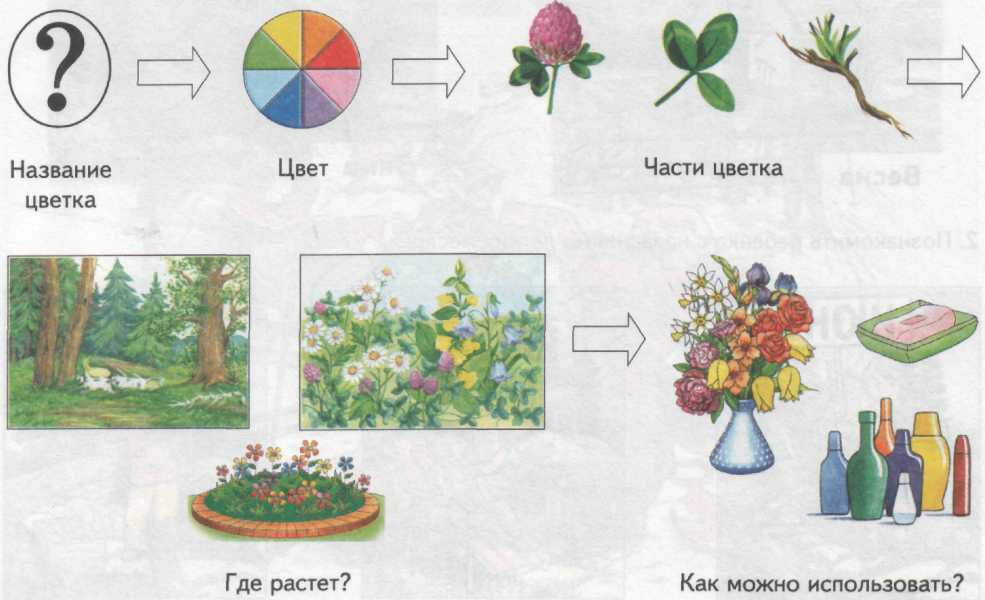 Развитие артикуляционного аппаратаДля того, чтобы не потерять приобретенные навыки в звукопроизношении, предлагаем регулярно выполнять артикуляционную гимнастику:1 упражнение «Заборчик» - зубы сомкнуты, обнажены, губы растянуты в улыбке.2 упражнение «Окошечко» - рот широко открыть, нижние и верхние зубы чуть видны, язык спокойно лежит внизу.3 упражнение «Лопаточка» - рот широко открыт, язык расслабленный лежит на нижней губе.4 упражнение «Чашечка» - рот широко открыт, язык положить на нижнюю губу, поднимаем вверх боковые края и кончик языка.5 упражнение «Бублик» - зубы сомкнуты, обнажены, губы округлены.6 упражнение «Лошадка» - рот приоткрыт, верхние и нижние зубы обнажены, цокаем языком.